В целях реализации мероприятия по обеспечению жильем молодых семей государственной программы Российской Федерации «Обеспечение доступным и комфортным жильем и коммунальными услугами граждан Российской Федерации», администрация Мариинско-Посадского муниципального округа Чувашской Республики, постановляет:Установить норматив стоимости одного квадратного метра общей площади жилого помещения по Мариинско-Посадскому муниципальному округу Чувашской Республики при расчете размера социальных выплат молодым семьям на 2025 год в размере 50 405,00 (пятьдесят тысяч четыреста пять) рублей 00 копеек. Контроль за исполнением настоящего постановления возложить на первого заместителя главы администрации Мариинско-Посадского муниципального округа Чувашской Республики-начальника Управления по благоустройству и развитию территорий.Настоящее постановление вступает в силу после подписания.Глава Мариинско-Посадского муниципального округа                                                                                             В.В. ПетровЧăваш РеспубликинСĕнтĕрвăрри муниципаллă округĕн администрацийĕЙ Ы Ш Ă Н У        №Сĕнтĕрвăрри хули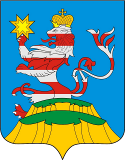 Чувашская РеспубликаАдминистрацияМариинско-Посадскогомуниципального округа П О С Т А Н О В Л Е Н И Е 20.05.2024  № 1182г. Мариинский ПосадО нормативе стоимости одного квадратного метра общей площади жилого помещения по Мариинско-Посадскому муниципальному округу Чувашской Республики при расчете размера социальных выплат молодым семьям на 2025 год О нормативе стоимости одного квадратного метра общей площади жилого помещения по Мариинско-Посадскому муниципальному округу Чувашской Республики при расчете размера социальных выплат молодым семьям на 2025 год 